Муниципальное казенное общеобразовательное учреждение «Средняя общеобразовательная школа №2 с. Карагач» Прохладненского муниципального района КБР__________________________________________________________________________________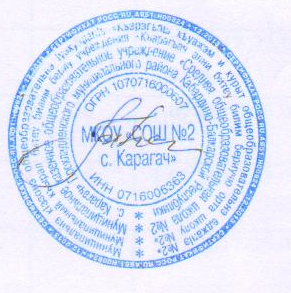 Рассмотрено                                                                                                                     УтвержденоНа заседании Управляющего совета                               приказом МКОУ «СОШ №2 с. Карагач»От   21.08.2013         № 1                                                                              от 13.09.2013 г. №122/1Директор______________Т.Х. Заптиева Положениео структурном подразделении дошкольного образования Муниципального казенного общеобразовательного учреждения «Средняя общеобразовательная школа №2 с. Карагач» Прохладненского муниципального района Кабардино-Балкарской Республики1. Общие положения1.1. Положение о структурном подразделении дошкольного образования Муниципального казенного общеобразовательного учреждения «Средняя общеобразовательная школа №2 с.Карагач» Прохладненского муниципального района Кабардино-Балкарской Республики разработано в соответствии с Конституцией РФ, Конвенцией ООН о правах ребенка, Федеральном законом от 24.07.1998 г. № 124- ФЗ «Об основных гарантиях прав ребенка в Российской Федерации», Законом от 29.12.2012 г. № 273-ФЗ «Об образовании в Российской Федерации», Типовым положением о дошкольном образовательном учреждении, Законом КБР «Об образовании» Уставом МКОУ «СОШ №2 с. Карагач».1.2. Структурное подразделение дошкольного образования Муниципального казенного общеобразовательного учреждения «Средняя общеобразовательная школа №2 с. Карагач» Прохладненского муниципального района Кабардино-Балкарской Республики (далее - структурное подразделение) создано с целью формирование общей культуры, формирование предпосылок учебной деятельности, присмотра и ухода за детьми, развитие физических, интеллектуальных, нравственных, эстетических и личностных качеств,  сохранение и укрепление здоровья детей дошкольного возраста, 1.3. Структурное подразделение располагается по адресу: 361022, КБР, Прохладненский район, с. Карагач, ул. Абубекирова, 146 и не является юридическим лицом.1.4. В своей деятельности структурное подразделение руководствуется Конституцией Российской Федерации, Федеральным законом Российской Федерации от 29.12.2012 г. № 273-ФЗ «Об образовании в Российской Федерации», действующим законодательством Российской Федерации и законодательством Кабардино-Балкарской Республики, а также нормативно-правовыми актами Прохладненского муниципального района, нормативными правовыми актами МКУ «Управление образованием местной администрации Прохладненского муниципального района КБР», Уставом МКОУ «СОШ №2 с. Карагач» (далее - Устав Учреждения), договорами между образовательным учреждением и родителями (законными представителями), а также настоящим Положением. 1.5. Медицинское обслуживание воспитанников в структурном подразделении осуществляется медицинским персоналом, муниципального учреждения здравоохранение закрепленным за образовательным учреждением.2. Основные задачи структурного подразделения2.1. Основными целями и задачами структурного подразделения являются:- образования направленные на разностороннее развитие детей дошкольного возраста с учетом их возрастных и индивидуальных особенностей;- охрана жизни и укрепление физического и психического здоровья детей;- обеспечение познавательно-речевого, социально-личностного, художественно-эстетического и физического развития детей;- воспитание с учетом возрастных категорий детей гражданственности, уважения к правам и свободам человека, любви к окружающей природе, Родине, семье;- осуществление необходимой коррекции недостатков в физическом и (или) психическом развитии детей;- взаимодействие с семьями детей для обеспечения полноценного развития детей;- оказание консультативной и методической помощи родителям (законным представителям) по вопросам воспитания, обучения и развития детей.2.2. Для реализации основных целей и задач структурное подразделение имеет право:- выбирать формы, средства и методы обучения и воспитания использовать учебные пособия и методические разработки в пределах, определенных Законом РФ от 29.12.2012г. №273-ФЗ «Об образовании в Российской Федерации»;- реализовывать дополнительные образовательные программы и оказывать дополнительные образовательные услуги (в том числе платные) за пределами определяющих его статус образовательных программ, с учетом потребности семьи на основе договора с родителями (законными представителями).3. Образовательный процесс3.1. Воспитание и образование в структурном подразделении осуществляется на государственном языке Российской Федерации.3.2. В структурном подразделении  может вводиться и изучение государственных языков республики. Содержание воспитательно-образовательного процесса в структурном подразделении определяется учебными программами, утвержденными или рекомендованными Министерством образования и науки РФ.Обучение в группах строится на педагогически обоснованном выборе технологий, методик, средств, форм и методов обучения, способствующих формированию интеллекта, общеучебных навыков ориентированных на развитие детей.Воспитательная работа ведется с учетом интересов, склонностей и способностей детей.3.2. Содержание образовательного процесса обеспечивает:- формирование человека и гражданина, интегрированного в современное ему общество;- содействие взаимопониманию и сотрудничеству между людьми, народами независимо от расовой, национальной, этнической, религиозной и социальной принадлежности;-  разнообразие мировоззренческих подходов;-  реализацию права воспитанников на свободный выбор мнений и убеждений.3.3. Все программы, используемые в структурном подразделении, реализуются с учетом возрастных и индивидуальных особенностей воспитанников.3.4. Структурное подразделение имеет право осуществлять выполнение образовательных и воспитательных задач через работу кружков, секций.3.5. Организация образовательного процесса в структурном подразделении регламентируется программой дошкольного образования и расписаниям занятий, разработанным и утвержденным образовательным учреждением самостоятельно.3.6. Учебный год в структурном подразделении начинается с 1 сентября и заканчивается 31 мая.3.7. В группах общеразвивающей направленности предельная наполняемость устанавливается в зависимости от возраста детей и составляет:от 2 месяцев до 1 года - 10 детей;от 1 года до 3 лет - 15 детей;от 3 лет до 7 лет - 20 детей.В разновозрастных группах общеразвивающей направленности предельная наполняемость составляет при наличии в группе детей:двух возрастов (от 2 месяцев до 3 лет) - 8 детей;любых трех возрастов (от 3 до 7 лет) - 10 детей;любых двух возрастов (от 3 до 7 лет) - 15 детей.3.8. Перевод воспитанников в структурном подразделении из одной возрастной группы в другую осуществляется только по окончании учебного года.3.9. Отчисление воспитанников из структурного подразделения может осуществляться в следующих случаях: - по достижению возраста 7 лет;- по заявлению родителей (законных представителей);- по медицинским показаниям;-при расторжении договора между образовательным учреждением и родителями (законными представителями) ребенка;- при поступлении ребенка в школу.3.10. Отчисление детей из структурного подразделения дошкольного образования муниципального общеобразовательного учреждения оформляется приказом руководителя образовательного учреждения.3.11. Медицинские услуги в пределах функциональных обязанностей медицинского персонала оказываются бесплатно.3.12. Работники структурного подразделения в обязательном порядке проходят периодическое медицинское обследование. Медицинское обследование проводится за счет средств местной администрации Прохладненского муниципального района, выполняющей функции и полномочия Учредителя образовательных учреждений. (Постановление Правительства РФ от 12.09.2008 № 666 «Об утверждении Типового положения о дошкольном образовательном учреждении»).3.13. Организация питания воспитанников структурного подразделения возлагается на образовательное учреждение. 3.14. Структурное подразделение несет в установленном законодательством РФ порядке ответственность за:- невыполнение функций, определенных его Положением и Уставом образовательного учреждения;- реализацию в неполном объеме образовательных программ,- качество реализуемых образовательных программ;- жизнь и здоровье воспитанников и работников во время пребывания их в структурном подразделении;- нарушение прав и свобод воспитанников и работников структурного подразделения.4. Участники воспитательно-образовательного процесса (их права и обязанности)4.1. Участниками воспитательно-образовательного процесса в структурном подразделении являются воспитанники, их родители (законные представители) и педагогические работники.4.2. Воспитанники структурного подразделения имеют право на:- условия, гарантирующие охрану жизни и здоровья;- удовлетворение потребности в эмоционально-личностном общении;- защиту от всех форм физического и психического насилия, их чести и достоинства;- воспитание и образование;- развитие творческих способностей и интересов;- удовлетворение физиологических потребностей (питание, сон, отдых) в соответствии с их возрастом и индивидуальными особенностями;- получение дополнительных (в том числе платных) образовательных услуг.4.3. Другие права воспитанников структурного подразделения определены в Конвенции о правах ребенка.4.4. Родители (законные представители) имеют право:- защищать законные права и интересы ребенка;- знакомиться с Уставом образовательного учреждения, Положением о структурном подразделении дошкольного образования и другими документами, регламентирующими организацию образовательного процесса в структурном подразделении дошкольного образования муниципального общеобразовательного учреждения; - присутствовать в группе на условиях, определенных Договором между образовательным учреждением  и родителями (законными представителями);- принимать участие и выражать свое мнение по вопросам воспитания и образования воспитанников;- досрочно расторгнуть договор между образовательным учреждением и родителями (законными представителями);- оказывать посильную помощь в реализации уставных задач структурного подразделения.4.5. Родители (законные представители) обязаны:- соблюдать Устав образовательного учреждения и Положение о структурном подразделении;- выполнять условия договора между образовательным учреждением и родителями (законными представителями);-  посещать родительские собрания;- своевременно сообщать о болезни ребенка, об изменении домашнего адреса, № телефона, места работы родителей;- вносить плату за содержание ребенка по действующему нормативно- правовому акту.4.6. На педагогическую работу принимаются лица, имеющие необходимую профессионально-педагогическую квалификацию, соответствующую требованиям квалификационной характеристики по должности и полученной специальности и подтвержденную документами об образовании. К педагогической деятельности не допускаются лица, лишенные права заниматься этой деятельности по приговору суда или по медицинским показаниям, а также лица, имевшие судимость за определенные преступления. Педагогические работники знакомятся с Уставом, коллективным договором, правилами внутреннего Трудового распорядка, должностными инструкциями, приказом «Об охране труда и соблюдением Правил техники безопасности» и иными действующими локальными актами образовательного учреждения.4.7. Трудовые отношения работника и образовательного учреждения регулируются трудовым договором. Условия трудового договора не могут противоречить законодательству Российской Федерации о труде. Помимо оснований прекращения трудового договора по инициативе администрации, предусмотренных законодательством Российской Федерации о труде, основаниями для увольнения педагогического работника образовательного учреждения по инициативе администрации до истечения срока действия трудового договора являются:- повторное в течение года грубое нарушение Устава образовательного учреждения;- применение, в том числе однократное, методов воспитания, связанных с физическим и (или) психическим насилием над личностью воспитанника;- появление на работе в состоянии алкогольного, наркотического или токсического опьянения. Увольнение по настоящим основаниям может осуществляться администрацией структурного подразделения без согласия профсоюза.4.8. Педагог имеет право:- участвовать в работе педагогического совета;- выбирать, разрабатывать и внедрять образовательные программы (в том числе авторские); методики обучения и воспитания; учебные пособия и материалы;- защищать свою профессиональную честь и достоинство;- требовать от администрации образовательного учреждения создания условий, необходимых для выполнения должностных обязанностей, повышения квалификации;- повышать квалификацию, профессиональное мастерство;- аттестовываться на основе соискательства на соответствующую квалификационную категорию;- участвовать в научно-экспериментальной работе; распространять свой педагогический опыт, получивший научные обоснования;- получать социальные льготы и гарантии, установленные законодательством Российской Федерации; коллективным договором.4.9. Педагог обязан:- выполнять Устав образовательного учреждения;- соблюдать должностные инструкции, правила внутреннего трудового распорядка образовательного учреждения;- охранять жизнь и здоровье детей;- обучать, воспитывать детей;- защищать ребенка от всех форм физического и психического насилия;- сотрудничать с семьей по вопросам воспитания и образования ребенка;- обладать профессиональными умениями, постоянно их совершенствовать.5. Управление структурным подразделением5.1. Управление структурным подразделением осуществляется в соответствии с Конституцией Российской Федерации, Законом Российской Федерации от 26.12.2012 г. № 273-ФЗ «Об образовании в Российской Федерации», действующим законодательством Российской Федерации и законодательством Кабардино-Балкарской Республики, а также нормативно-правовыми актами Прохладненского муниципального района, нормативными правовыми актами МУ «Управление образованием местной администрации Прохладненского муниципального района КБР», Уставом образовательного учреждения, договорами между образовательным учреждением дошкольного образования и родителями, а также настоящим Положением.5.2. Непосредственное руководство и управление структурным подразделением осуществляет прошедший соответствующую аттестацию директор образовательного учреждения.6. Реорганизация и ликвидация структурного подразделения6.1. Структурное подразделение может быть реорганизовано или ликвидировано в случаях и порядке, установленных законодательством РФ.